October 2021Job title:  Commis Chef Dear ApplicantThank you for your interest in the above position. Please find enclosed a job description including person specification and terms and conditions of employment. Please consider these carefully and decide whether you wish to apply.  Before you applyYou may not have worked in a cultural organisation before, or in an organisation like Watershed. Perhaps you have worked in a hotel or coffee shop - which are very transferable contexts. If you are from a background that is underrepresented in the culture sector (for example you are from a community that experiences racism or you are a disabled person (as defined by the Equalities Act 2010), or you did not go to University or had free school meals as a child), and you would like support to articulate how your experience is transferable to this role, you can book time with us (we will ensure the person you meet is not involved in the recruitment process). They would be pleased to help you think this through. Please request this by emailing our HR Manager, Kirsty Young, on hr@watershed.co.uk (we will not ask you to disclose your background).We believe our work will be stronger with greater diversity and welcome applications from those who bring balance to our team. Watershed welcomes the whole person to work, and we understand that each of us bring our experiences, our backgrounds and our own unique lens to what we do. Supporting our staff means they are not appointed to represent specific groups or organisations.TimelineThe closing date for all applicants is: Fri 22 Oct at 17:00.We will contact all short-listed candidates by: Wed 27 Oct.We will then hold interviews in the week beginning Mon 1 Nov.Please DO NOT include your CV as it will not be considered. Please put all relevant information on your application form. We are striving to understand more about who applies to work with us. We invite you to complete our anonymous equal opportunities monitoring form, which will not be shared with anyone involved in the recruitment process.Watershed will work with candidates to ensure their access needs are met during the interview process and will ensure access requirements do not factor in decision making. Thank you for your interest in Watershed.Chris WarrenHead ChefPosition:		Commis Chef Contract:		20 hours per weekGrade: 		5		Responsible to: 	Head Chef Purpose of JobThe post holder is responsible for food preparation, stock and portion control and maintaining excellent standards of health and safety, food hygiene, and customer service. You will be part of a team working under supervision of senior chefs to help maximise the business potential of the Catering operation.Principal ResponsibilitiesPrepare food for the Café/Bar and conference as required.Maintain kitchen areas and equipment to the highest standards of cleanliness and safety.Ensure food deliveries are handled and stored correctly.Work alongside all kitchen team members to ensure Company standards and good working relationships are maintained.Handover section and responsibilities of a shift to the next chef, observing hygiene standards.Close the kitchen area according to company specifications, when on late shift.Compliance with all hygiene and health and safety regulations concerning food and catering establishments.Actively support, encourage and have an awareness of general Watershed activities.Supervise the Kitchen Assistants and monitor progress of daily preparation and cleaning schedules.Any other duties that may be reasonably required.Key Performance IndicatorsFood for Café/Bar and conferences prepared to a high standard.Kitchen areas are clean and safe at all times.Systems regarding quality, portion control and minimising wastage maintained.Food deliveries are handled appropriately in line with Company standards.Health & Safety/Food hygiene standards maintained at all times.Person Specification QualificationsRecognised certificate or demonstrable knowledge of Health and Safety and Food Hygiene training.Skills & ExperienceA team player and excellent communicatorAn understanding of cost control systems and their relation to financial targets.Food handling and preparationPrevious experience in a customer focused environment.Watershed ValuesThe Watershed brand is unique, trusted and respected and is driven by the following shared values which are clearly articulated.  Ability to master and represent Watershed’s Vision and Values is therefore important.Watershed is:Watershed encourages applications from people of all backgrounds but particularly encourages applications from candidates from a BAME background as they are currently under-represented within our staff team.Additional information:The post-holder will be required to undertake such other comparable duties as may be required by the Head of Department.At full operation Watershed is open seven days a week, including Bank Holidays (Christmas Day and Boxing Day are the only exceptions). Watershed is a public building, which operates a diverse range of cultural and commercial activities. The post holder will need to be comfortable working in this environment. Watershed is a COVID-secure environment working to Government guidelines to ensure that the workplace is safe for our employees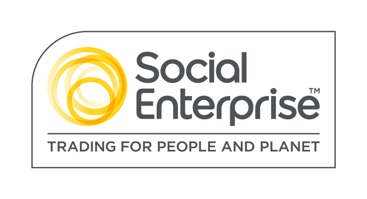 Watershed is a Social Enterprise Mark holder. Social Enterprises are businesses whose products and services create both social and environmental benefits. Inclusive We are people led. We listen to and engage with the broadest range of people.Open and HonestWe provide a culture and environment that is trusting, trusted and trustworthy.Make Things HappenWe approach opportunity and challenge creatively, collaboratively and with a can do attitude.EntrepreneurialWe are inventive, try new ideas, experiment, learn and share.CelebratoryWe celebrate culture, creativity and wonder.